JEDILNIK OŠ JURŠINCI JUNIJ 2023  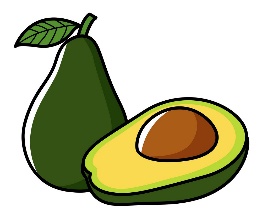 Legenda alergenov: 1 žita z glutenom, 3 jajca, 7 mleko in mlečni izdelki z laktozo, 8 oreški  BMD-brezmesni dan, BMK-brezmesno kosilo +Vključeni smo v projekt Šolska shema. Učenci lahko vsak dan od 12. ure dobijo sadni obrok in mleko po želji. V času po malici imajo na razpolago nesladkan čaj.Opomba: otroci v vrtcu imajo namesto gobove juhe govejo juho .Pridružujemo si pravico do spremembe jedilnika in upoštevamo smernice zdravega prehranjevanja.S 13. decembrom 2014 se je začela uporabljati Uredba (EU) št. 1169/2011 o zagotavljanju informacij potrošnikom, spremembah uredb (ES) št. 1924/2006 in (ES) št. 1925/2006 Evropskega parlamenta in Sveta ter razveljavitvi Direktive Komisije 87/250/EGS, Direktive Sveta 90/496/EGS, Direktive Komisije 1999/10/ES, Direktive 2000/13/ES Evropskega parlamenta in Sveta, direktiv Komisije 2002/67/ES in 2008/5/ES in Uredbe Komisije (ES) št. 608/2004 (v nadaljevanju Uredba 1169/2011).Navedena uredba v 44. členu določa, da so podatki o alergenih, kadar so ti prisotni v končnem proizvodu, obvezni tudi za nepredpakirana živila ponujena za prodajo končnemu potrošniku. Seznam sestavin ali proizvodov, ki povzročajo alergije ali preobčutljivosti  so navedeni v Prilogi na vidnem mestu ob jedilniku za tekoči mesec. Upoštevamo smernice zdravega prehranjevanja. DatumZAJTRKMALICAKOSILOPOPOLDANSKA MALICA vrtecČET  1. 6.pražena jajca3 z zelenjavo, rženi kruh1, čaj prosena kaša1 na mleku7, gozdni sadeži, bombetka1   cvetačna juha1,7, pečena bedra, ajdova kaša1, paradižnikova solatabanana, kivi PET  2. 6. BREZMESNO KOSILOskutin namaz7, rženi kruh1, rezine jabolk štručka šunka sir1,3,7, sadni čaj   kostna juha z vlivanci1,3, sojin polpet1,3,7, pire krompir7, špinača7 kakav7,8, črna žemlja1 PON  5. 6.pšenični zdrob1 na mleku7, kakav7,8 za posip, črna žemlja1tunin namaz7, rženi kruh1, paprika, planinski čaj korenčkova juha1,7, pečeno svinjsko meso, kruhova rolada1,3,7, mešana solata   puranja klobasa, rženi kruh1, čaj TOR  6. 6.medeni namaz7, rženi kruh1,  čaj z limono  goveja juha z rezanci1,3 in kosi govejega mesa, rženi kruh1  piščančji paprikaš1, polenta1, domači buhtelj1,3,7, pomarančajabolko, masleni keksi1,3,7    SRE  7. 6.domači jogurt7 oki doki, pirin kruh1 testenine1,3 z mletim mesom, rdeča pesa, čajkostna juha z zakuho1,3, pleskavica1, pomfri, kumare v solati, sladoled7   orehov rogljiček1,3,7, zeliščni čaj ČET  8. 6.rženi kruh1, poli klobasa, paradižnik, čaj    ŠOLSKI IZLETgoveja juha z rezanci1,3, piščančji dunajski zrezki1,3, riž z grahom, zelena solata rženi kruh1, topljeni sir7, sadni čaj PET  9. 6. BREZMESNO KOSILOkoruzni žganci1, mleko7, pirin kruh1črna žemlja1, hrenovka, gorčica, sadni čaj česnova juha1,7, ribji file pečen, masleni krompir7 s porom, jogurt7rženi kruh1, pašteta, čaj PON  12. 6.rženi kruh1, čičerikin namaz1,7, paprika, čajmed, maslo7, rženi kruh1, čaj z limono kostna juha z zakuho1,3, piščančji zrezki v smetanovi omaki1,7, riž, zelena solata, ananas vanilijev puding7 TOR  13. 6.kruh hribovc1, rezine sira7, paradižnik, čajzelenjavna enolončnica1 s puranjim mesom, štručka s semeni1  cvetačna juha1,7, svinjski zrezki v naravni omaki1, gluhi štruklji1,3,7, zelena solata sadni krožnik, pirin kruh1SRE  14. 6.prosena kaša1 na mleku7, cimet za posip, ½ banane  piščančji medaljončki1, rženi kruh1, čaj z limono  goveja juha z rezanci1,3, čufti s paradižnikovo omako1, pire krompir7, zelena solata rezine piščančjih prsi, rženi kruh1, jagode  ČET  15. 6.rženi kruh1, pašteta, kumarice, sadni čajmakova štručka1,7, bela kava7, rezine hrušk  goveji golaž1, polenta1, zelena solata, rešetko maslen jabolčni1,3,7  polnozrnati masleni keksi1,3,7, skuta7PET  16. 6.BREZMESNO KOSILOmaslo7, med, rženi kruh1, čaj z limonomlečna pletenka1,7, rezine sira7, jabolko, zeliščni čajbrokolijeva juha1,7, polnozrnate testenine1,3, tunina omaka7, zelena solata ovseno-čokoladni kosmiči1,8, mleko7  PON  19. 6.tunin namaz7, rženi kruh1, čaj z medom rženi kruh1, avokadov namaz7, sveže kumarice, čajcvetačna juha1,7, lazanja1,3,7, zelena solata, sveže jagode pirin kruh1, rezina sira7, hruška  TOR  20. 6.mlečna štručka1,7, mleko7, lubenica   gobova juha s krompirjem1,7, rženi kruh1   kostna juha z rezanci1,3, piščanec z zelenjavo na žaru, riž, grška solata7 medeni namaz7, rženi kruh1, čajSRE  21. 6.rezine piščančjih prsi, rženi kruh1, čaj z limono  cesarski praženec1,3,7, jabolčni kompot goveja juha s kroglicami1,3,7, goveji zrezki v naravni omaki1, ajdova kaša1, zelena solata   sadni jogurt7, ½ bananeČET  22. 6.mlečni namaz7 z zelišči, rženi kruh1, sveže kumarice, sadni čaj koruzni žganci1, mleko7, pirin kruh1 porova juha1,7, dunajski zrezki1,3, pečen krompir, zelena solata, grozdje   kraljeva štručka1, zeliščni čaj  PET  23. 6. BREZMESNO KOSILOmlečni močnik1,3,7, pirin kruh1, jagode sendvič s črno žemljo1, čaj, sladoled7 zelenjavna juha, kaneloni z gobicami1,3,7/ sirom/špinačo, zelena solata  rženi kruh1, poli klobasa, čaj PON  26. 6.čokoladni namaz7,8, rženi kruh1, zeliščni čajPOLETNE POČITNICE kostna juha z zdrobom1, rižota s piščančjim mesom in zelenjavo, zelena solata palačinke1,3,7, zeliščni čajTOR  27. 6.koruzni kosmiči1, mleko7, pirin kruh1POLETNE POČITNICE cvetačna juha1,7, testenine1,3 z mletim mesom, rdeča pesa, ½ banane  tunin namaz7, rženi kruh1, čajSRE  28. 6.črna žemlja1, hrenovka, čajPOLETNE POČITNICE goveja juha z rezanci1,3, kuhana govedina, pire krompir7, špinača7 skuta7, jagode    ČET  29. 6. mlečni riž7, bela žemlja1,7 POLETNE POČITNICE enolončnica1 s puranjim mesom in zelenjavo, skutin zavitek1,3,7, lubenica koruzni kruh1, hruška PET  30. 6. BREZMESNO KOSILOkruh hribovc1, rezine sira7, grozdje POLETNE POČITNICEkostna juha s kroglicami1,3,7, svaljki kmečki ajdovi1 v smetanovi omaki1,7 z bučkami, zelena solata puding čokoladni7,8 